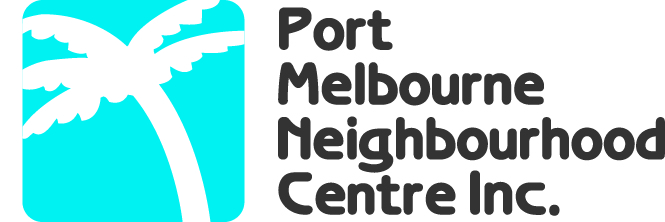 GET OUT OF TOWN APPLICATION FORM Parents/Caregivers A 	(MOTHER)				Parents/Caregivers B (FATHER)Children’s Information:      CHILD 1 						   CHILD 2    CHILD 3						   CHILD 4   CHILD 5						    CHILD 6     Attendance: who is attending?    Indicate Parent A & or B - Child 1, 2, 3, 4, 5, 6 in the table below by adding their name.PLEASE NOTE THAT ONLY PARTICIPATES THAT ARE BOOKED ON THIS  FORM WILL BE COUNTED & ABLE TO ATTENDMedical Consent (Must complete) I,    ______________________________ give permission for the staff of the Port Melbourne Neighbourhood Centre to seek medical attention for myself or the children under my care should it be necessary, during any Get out of Town day outings or activities Signed _______________________________ Date: _________________________________             Emergency Contact: (Must complete)  Not Parents/CaregiversName:	   ______________________________	Relationship to family: _____________________       Phone 1:  ______________________________      	Phone 2:  ______________________________                      Photography I give consent for my child/children and families photos to be used by PMNC for publicity on our website and                                               social media site.			  YES         	NO		 I give consent for my child/children and families photos to be used by PMNC for seeking future funding for the GOOT program, only within the Port Phillip Council.	  YES         	NOPMNC’s duty of care is to ensure that your families safely & privacy is of the highest priority at all timesWhat is your cultural background?			      						How did you hear about this program?      						Have you or your family used any of the following local services?Please tick box Would you like to be linked in with any of these services? (It can be arranged for you) Yes / No  Which ones? __________________________  Unfortunately numbers are limited and priority is given to new families.We will let you know as soon as possible whether you have been accepted into this program       Please return your form to Port Melbourne Neighbourhood Centre- Corner Nott & Liardet Sts, Port Melbourne.PO BOX 721, Port Melbourne, VIC 3207Email : admin@pmnc.org.auPhone: 9645 1476   Fax: 03 9645 4530GOOT Mobile 0497301845First Name: 	        				Surname: 	        				First Name: 	        				Surname: 	        				Address:   	        					   		 Postcode   		Phone: 	        					Email: 	        					Address:   	        					   		 Postcode   		Phone: 	        					 Email: 	        					Would you prefer correspondence via email?      YES            NOFirst Name: 	        				Surname: 	        				Date of Birth:   Age :                Gender :        Male          FemaleSpecial needs / diet / interests     First Name: 	        				Surname: 	        				Date of Birth:   Age :                Gender :        Male          FemaleSpecial needs / diet / interests   First Name: 	        				Surname: 	        				Date of Birth:   Age :                Gender :        Male          FemaleSpecial needs / diet / interests      First Name: 	        				Surname: 	        				Date of Birth:   Age :                Gender :        Male          FemaleSpecial needs / diet / interests   First Name: 	        				Surname: 	        				Date of Birth:   Age :                Gender :        Male          FemaleSpecial needs / diet / interests      First Name: 	        				Surname: 	        				Date of Birth:   Age :                Gender :        Male          FemaleSpecial needs / diet / interests   DATEACTIVITYTIMEPARENT/CAREGIVERATTENDINGCHILDREN ATTENDINGSaturday 30th  June 2018Watch AFL Match - MCG1.20 PM - 4.30 PM1.Saturday 30th  June 2018Watch AFL Match - MCG1.20 PM - 4.30 PM2.Saturday 30th  June 2018Watch AFL Match - MCG1.20 PM - 4.30 PM1.3.Saturday 30th  June 2018Watch AFL Match - MCG1.20 PM - 4.30 PM2.4.Saturday 30th  June 2018Watch AFL Match - MCG1.20 PM - 4.30 PM5.Saturday 30th  June 2018Watch AFL Match - MCG1.20 PM - 4.30 PM6.Tuesday 3rd   July 2018Full day of Activities- GASWORKS10.45 – 4PM1.Tuesday 3rd   July 2018Full day of Activities- GASWORKS10.45 – 4PM2.Tuesday 3rd   July 2018Full day of Activities- GASWORKS10.45 – 4PM1.3.Tuesday 3rd   July 2018Full day of Activities- GASWORKS10.45 – 4PM2.4.Tuesday 3rd   July 2018Full day of Activities- GASWORKS10.45 – 4PM5.Tuesday 3rd   July 2018Full day of Activities- GASWORKS10.45 – 4PM6.Tuesday 10th July 2018Incredibles 2– CROWN CINEMAS9.45 – 11.301.Tuesday 10th July 2018Incredibles 2– CROWN CINEMAS9.45 – 11.302.Tuesday 10th July 2018Incredibles 2– CROWN CINEMAS9.45 – 11.301.3.Tuesday 10th July 2018Incredibles 2– CROWN CINEMAS9.45 – 11.302.4.Tuesday 10th July 2018Incredibles 2– CROWN CINEMAS9.45 – 11.305.Tuesday 10th July 2018Incredibles 2– CROWN CINEMAS9.45 – 11.306.All participants must have a concession cardWhich concession care done you have? 		      							    Please attach a copy of your current concession card to this enrolment formPlease note your booking will not be processed until copy of your current concession card is attachedCounselling (individual and family)Community Legal Service Pre-school dental service Tenants support service Inner South Community Health Service Financial Counselling Speech therapyHoliday programs Home care for children with special needs Migrant servicesFinancial assistance Centrelink Adult Education Child-care Maternal Health NurseNeighbourhood House programsChurchesSupport Worker 